IEEE 12th International Conference on 
Application of Information and Communication TechnologiesAICT2018Kazakhstan, Almaty, 17-19 October 2018
www.aict.info/2018CONFERENCE COMMITTEES:Conference Co-Chairs:Professor Galimkair Mutanov, Rector, al-Farabi Kazakh National University, KazakhstanAssoc.Prof. Kenzhebek Ibrashev, Rector, Kazakh-British Technical University, KazakhstanAssoc.Prof. Kanat Kozhakhmet, Rector, Suleyman Demirel University, KazakhstanAssoc.Prof. Vafa Kazdal, Vice-Rector for Academic Affairs, ADA University, AzerbaijanGeneral Chair:Assoc.Prof. Abzetdin Adamov, IEEE Azerbaijan Joint Chapter / ADA University, Azerbaijan  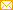 Technical Program Co-Chairs:Prof. Tlekkabul Ramazanov, Vice-Rector, al-Farabi Kazakh National University, Kazakhstan,  Assoc.Prof. Maratbek Gabdullin, Vice-Rector, Kazakh-British Technical University, Kazakhstan,  Assist.Prof., Araz Yusubov, Acting Dean, School IT&Engineering, ADA University, Azebaijan,  Assist.Prof., Davran GAIPOV, Vice-Rector, Suleyman Demirel University, Kazakhstan,  Prof. Eshref Adali, Istanbul Technical University, Turkey  Prof. Sergey Nikitov, IEEE Russia Section, Russia  Prof. H.Levent Akin, Bogazici University, Turkey  Assoc.Prof. Vincent Guyot, ESIEA/LIP6, Sorbonne University, France  In Jeong Lee, ITIRC Vice-president, Hoseo University, Korea,  Prof. Janusz Kacprzyk, PAS Academician, Systems Research Institute, PolandProf. Vladimir Kureychik, Southern Federal University, Russia  Dr. Samir Rustamov, ADA University, Azerbaijan  Prof. Steven Skiena, Stony Brook University, US  Prof. Tae Woon Kang, National Research Foundation, Korea,  Prof. Dmitry Novikov, Corresponding member of RAS, Director of V.A. Trapeznikov Institute of Control Sciences of RAS, Russia,  Panel Chair:Assoc.Prof. Abzetdin Adamov, IEEE Computer Society Azerbaijan Chapter, AzerbaijanTutorials and Publication Chairs:Assoc.Prof. Abzetdin Adamov, IEEE Computer Society Azerbaijan Chapter, AzerbaijanLocal Organizing Committee:Prof. Tukeyev U.A., al-Farabi Kazakh National University, Kazakhstan,  PhD, Zhakebayev D.B., al-Farabi Kazakh National University, Kazakhstan,  PhD, Urmashev B.A., al-Farabi Kazakh National University, Kazakhstan,  PhD, Yessengaliyeva Zh.S, al-Farabi Kazakh National University, KazakhstanPhD, Kumalakov B.A., al-Farabi Kazakh National University, Kazakhstan,  PhD, Professor Timur Umarov, Kazakh-British Technical University, Kazakhstan,  PhD, Professor Fuad Hajiyev, Kazakh-British Technical University, Kazakhstan,  PhD, Professor Askar Akshabayev, Kazakh-British Technical University, Kazakhstan,  Prof, Yedilkhan Amirgaliyev, Suleyman Demirel University, Kazakhstan,  PhD, Meirambek Zhaparov, Suleyman Demirel University, Kazakhstan,  PhD, Madina Alimanova, Suleyman Demirel University, Kazakhstan,  Advisory and Steering Committee:Raouf Boutaba, University of Waterloo, Canada  Victor Kureichik, Southern Federal University, Russia  Sergey Nikitov, IEEE Russia Section / V.A. Kotelnikov Institute of radio engineering and electronics of RAS, RussiaGuy Omidyar, IFIPTC6 WG6.8 Past Chair, USA  Mehmet Ulema, Manhattan College, USA  Technical Program Committee members:Mehmet Ulema, Manhanttan College, USAIvan Zelinka, Technical University of Ostrava, Czech RepublicJibendu Sekhar Roy, KIIT University, Bhubaneswar, IndiaVitalijs Komasilovs, Latvia University of Agriculture, LatviaMilan Turčáni, Constantine the Philosopher University in Nitra, SlovakiaAsad Abdi, Universiti Teknologi Malaysia, MalaysiaMohd Helmy Abd Wahab, University Tun Hussein Onn Malaysia, MalaysiaAbzetdin Adamov, ADA University, AzerbaijanMuammer Akcay, Kütahya Dumlupınar University, TurkeyRamiz Alguliyev, Institute of Information Technologies of ANAS, AzerbaijanNadir Alishov, Ukraine National Academy of Science, UkraineLyazzat Atymtayeva, Kazakh British Technical University, KazakhstanMehmet Ufuk Caglayan, Bogazici University, TurkeyCem Ersoy, Bogazici University, IEEE ComSoc Chapter Chair, TurkeyFrancisco Garcia, University of Murcia, SpainEyyup Gulbandilar, Eskisehir Osmangazi University, TurkeyYashar Hajiyev, Baku Engineering University, AzerbaijanYadigar Imamverdiyev, Institute of Information Technology of ANAS, AzerbaijanJanusz Kacprzyk, Systems Research Institute, PolandMurat Koyuncu, Atilim University, TurkeyYury Kudinov, Lipetsk State Technical University, RussiaVictor Kureychik, Southern Federal University, Russia ,Vladimir Kureychik, Southern Federal University, RussiaAsgar Mammadli, Baku Engineering University, AzerbaijanMasoud Mashhouri, Carleton University, CanadaWalaa Medhat, Ain Shams University, EgyptShamil Mehdiyev, Baku Engineering University, AzerbaijanEduard Melnik, SSC RAS, RussiaMohamed Musa, Sudan University of Science and Technology, SudanEfendi Nasibov, Dokuz Eylul University, TurkeyKashif Nisar, University Malaysia Sabah, MalaysiaHasan Ogul, Bashkent University, TurkeyAlexander Pashchenko, V.A. Trapeznikov Institute of Control Sciences of RAS, RussiaFedor Pashchenko, V.A. Trapeznikov Institute of Control Sciences of RAS, RussiaAli Pourmohammad, Amirkabir University of Technology, IranEkaterina Pronoza, Saint Petersburg State University, RussiaAnar Rustemov, Baku Engineering University, AzerbaijanSamir Rustamov, ADA University, AzerbaijanKamil Saraç, University of Texas at Dallas, USAReijo Savola, VTT Technical Research Centre of Finland, FinlandElhadi Shakshuki, Acadia University, CanadaIouliia Skliarova, University of Aveiro, PortugalPetr Sosnin, Ulyanovsk State Technical University, RussiaAsoke K Talukder, IIIT Bangalore, IndiaAkhmed-Zaki D.Zh., al-Farabi Kazakh National University, KazakhstanMansurova M.E., al-Farabi Kazakh National University, KazakhstanMamyrbayev O., al-Farabi Kazakh National University, KazakhstanImankulov T.S., al-Farabi Kazakh National University, KazakhstanIsakhov A.A., al-Farabi Kazakh National University, KazakhstanBekbauov B.E., al-Farabi Kazakh National University, KazakhstanBelyaev E.K., al-Farabi Kazakh National University, KazakhstanMaemerova G.M., al-Farabi Kazakh National University, KazakhstanMusiraliyeva Sh.Zh., al-Farabi Kazakh National University, KazakhstanDyusembayev A.E., al-Farabi Kazakh National University, KazakhstanAidarov K.A., al-Farabi Kazakh National University, KazakhstanPyrkova A.Yu, al-Farabi Kazakh National University, KazakhstanSergaliyev A.S., al-Farabi Kazakh National University, KazakhstanAbdibekova A.U., al-Farabi Kazakh National University, KazakhstanZhumaly A. al-Farabi Kazakh National University, KazakhstanBeketaeva A.O. al-Farabi Kazakh National University, KazakhstanBeysenbek Baisakov, Kazakh-British Technical University, KazakhstanRamesh Kini, Kazakh-British Technical University, KazakhstanAssel Akzhalova, Kazakh-British Technical University, KazakhstanZarina Samigullina, Kazakh-British Technical University, KazakhstanAkbota Senkebayeva, Kazakh-British Technical University, KazakhstanAssylbek Isakhov, Kazakh-British Technical University, KazakhstanAlexandr Pak, Kazakh-British Technical University, KazakhstanPakita Shamoi, Kazakh-British Technical University, KazakhstanCemil Turan, Suleyman Demirel University, KazakhstanAndrey Bogdanchikov, Suleyman Demirel University, KazakhstanOlimzhon Baimuratov, Suleyman Demirel University, KazakhstanRassim Suliyev, Suleyman Demirel University, KazakhstanShahriar Shamiluulu, Suleyman Demirel University, KazakhstanAziza Aipenova, Suleyman Demirel University, Kazakhstan2009-2018 © AICT International ConferenceIMPORTANT DATES:  Conference date: Mar 17, 2018 - Oct 19, 2018Kazakhstan, Almaty, 17-19 October 2018
www.aict.info/2018PAPER SUBMISSION IS OPEN NOW!AICT2018 WILL START IN:188Days13Hours14Min28SecAbout AICT2018 Conference:On behalf of the Steering Committee, we welcome you to the IEEE 12th International Conference on Application of Information and Communication Technologies (AICT2018) will be held in Almaty, Kazakhstan on 17, 19 and 19th of October 2018. The AICT2018 International Conference will build on the success of the previous conferences, which were held in Astana, Baku, Tashkent, Tbilisi, Rostov-on-Don, Moscow.The AICT2018 is co-organized by the Kazakh-British Technical University (KBTU), Al-Farabi Kazakh National University (KazNU), Suleyman Demirel University (SDU), ADA University with support IEEE Azerbaijan Joint Chapter and technically sponsored by Institute of Electrical and Electronics Engineers (IEEE).The AICT2018 will offer oral, poster sessions, keynote speeches, tutorials and, professional meetings. Submitted papers are expected to cover state-of-the-art technologies, theoretical concepts, standards, products implementation, ongoing research projects as well as application issues of the ICT. In the previous AICT was joined by hundreds of participants from more than 50 countries including Australia, Azerbaijan, China, Finland, Georgia, Germany, India, Iran, Italy, Japan, Kazakhstan, Korea, Latvia, Malaysia, Pakistan, Philippines, Portugal, Romania, Russia, Slovakia, Spain, Sweden, Thailand, Turkey, Ukraine, United Kingdom, United States, Uzbekistan, etc.AICT2018 Conference Scope:AICT2018 topics include, but are not limited to, the following research and development areas/fields (more than 80 topics for more information visit Sessions / Topics):Big Data Management and ApplicationData Mining and Data EngineeringCyber Security IssuesLatest Trends in ICT ApplicationCommunication, network and hardwareICT in Business Administration, Finance and EconomyICT in Governance and Government Policy MakingICT in Education, Humanities, Social Sciences and ResearchICT in Medicine and Health CareICT in Fuel and Energy IndustryAICT2018 Conference Purpose:The AICT2018 IEEE International Conference is a forum to bring together business people, researchers, scientists, software architects, and industry professionals to discuss innovative ideas and diverse topics on next generation of information technologies and services. Using this forum, researchers and practitioners can exchange issues, challenges, new business models and structures, and new technologies and solutions. The AICT2018 aims at attracting both researchers from academic and industrial institutions and practitioners from industry.Researchers, practitioners and distinguished speakers are invited to submit a paper and/or to make proposals of original research speeches addressing business and technical issues, challenges, solutions, and technologies in building applications, complete solutions and ICT-based services. All papers/proposals will be peer-reviewed by the members of the international program committee.Paper Submissions Beginning:February 02, 2018Paper Submissions Deadline:May 31, 2018Notification of Acceptance:Jun 20, 2018Camera Ready Version Due:Jul 20, 2018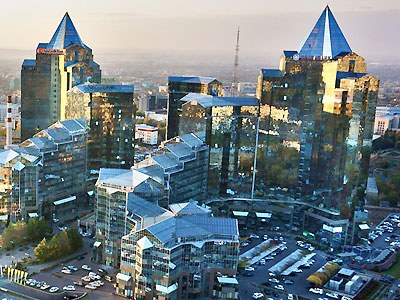 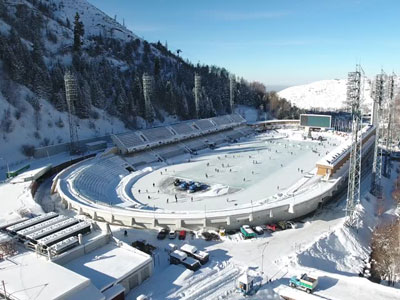 